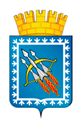 НАЧАЛЬНИК ФИНАНСОВОГО ОТДЕЛ АДМИНИСТРАЦИИ ГОРОДСКОГО ОКРУГА ЗАТО СВОБОДНЫЙ РАСПОРЯЖЕНИЕ_______________________________________________________________________пгт. Свободныйот «29» января 2024 года № 5О внесении изменений в Порядок открытия и ведения лицевых счетов при осуществлении финансовым отделом администрации городского округа ЗАТО Свободный казначейского сопровождения средств, утвержденный распоряжением начальника финансового отдела администрации городского округа ЗАТО Свободный от 08.04.2022 № 13В соответствии со статьей 101 Областного закона от 10 марта 1999 года № 4-ОЗ «О правовых актах в Свердловской области»ПРИКАЗЫВАЮ: Внести в Порядок открытия и ведения лицевых счетов при осуществлении финансовым отделом администрации городского округа ЗАТО Свободный казначейского сопровождения средств, утвержденный Распоряжением начальника финансового отдела администрации городского округа ЗАТО Свободный от 08.04.2022 № 13 "Об утверждении Порядка открытия и ведения лицевых счетов при осуществлении финансовым отделом администрации городского округа ЗАТО Свободный казначейского сопровождения средств" с изменением, внесенным распоряжением начальника финансового отдела администрации городского округа ЗАТО Свободный от 07.09.2022 № 36 следующее изменение:изложить пункт 27 в новой редакции:«27. Лицевые счета клиентов закрываются финансовым отделом  на основании   заявления на закрытие лицевого счета согласно приложению № 6 к настоящему порядку, представленного клиентом на бумажном носителе:1) в связи с реорганизацией (ликвидацией) клиента;2) при исполнении (расторжении) документа-основания и (или) отсутствия операций на лицевом счете в течение финансового года;3) при изменении структуры номера лицевого счета клиента;4) при изменении типа учреждения;5) в иных случаях, предусмотренных законодательством Российской Федерации и законодательством Свердловской области.».Настоящее распоряжение вступает в силу после его официальногоопубликования. Контроль за выполнением настоящего распоряжения оставляю за собой.Опубликовать настоящее распоряжение на официальном сайте городского округа ЗАТО Свободный.Начальник финансового отдела					            М.Н. Малых